ВСЕРОССИЙСКИЙ КОНКУРС «ВОСПИТАТЬ ЧЕЛОВЕКА"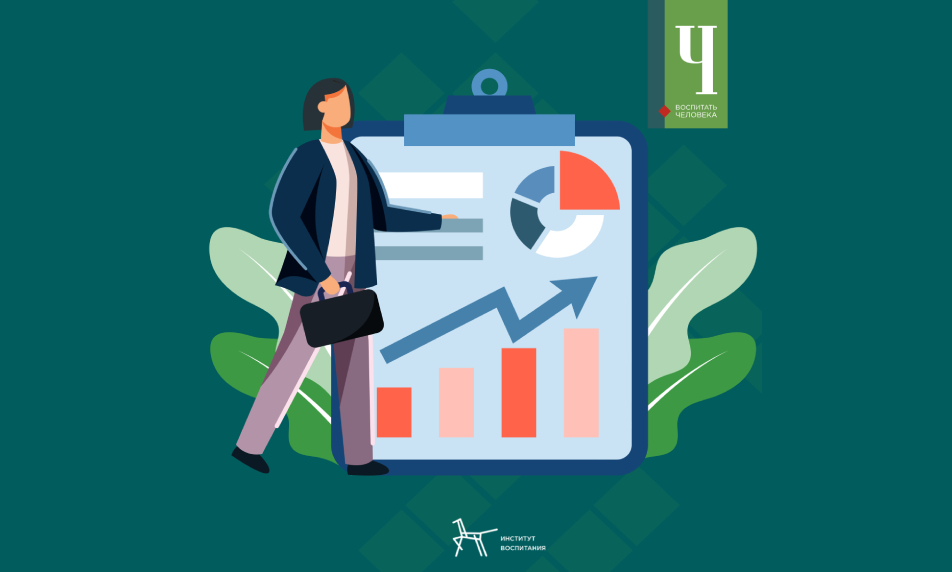 20 октября завершился первый этап Всероссийского конкурса «Воспитать человека», целью которого стали выявление и трансляция профессиональному педагогическому сообществу новых форм, практик и инновационного опыта воспитания гармонично развитой и социально ответственной личности на основе духовно-нравственных ценностей, исторических и национально-культурных традиций Российской Федерации. В нем приняли участие более 4 тысяч человек из 85 регионов страны.Сотрудники, администрация и другие представители образовательных организаций и общественных объединений стали участниками конкурса в 14 номинациях, каждая из которых относится к одной из трех категорий: индивидуальное участие, командное участие или проекты, связанные с разработкой программ воспитания.Самыми популярными стали номинации:«Воспитание дошкольников»;«Воспитание школьников»;«Воспитание в образовательных предметах»;«Воспитание классного коллектива»;«Воспитание в детских и молодежных общественных объединениях».